Example for behaviourWorkflow: Only for demonstrating the behaviour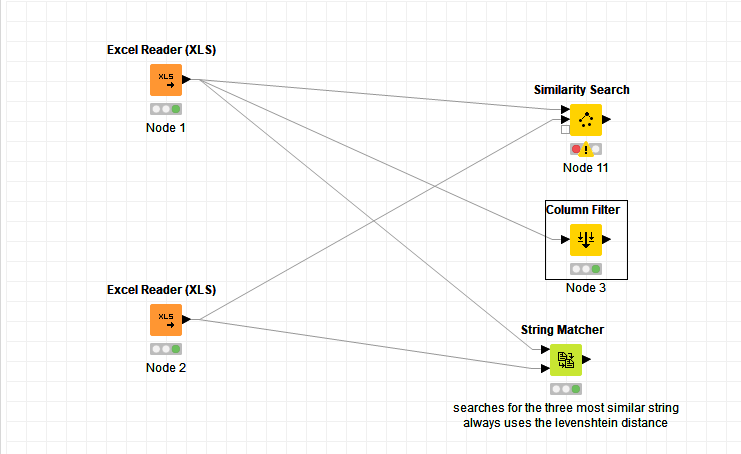 Similarity Search:  „Configure…“ : Shows no input columns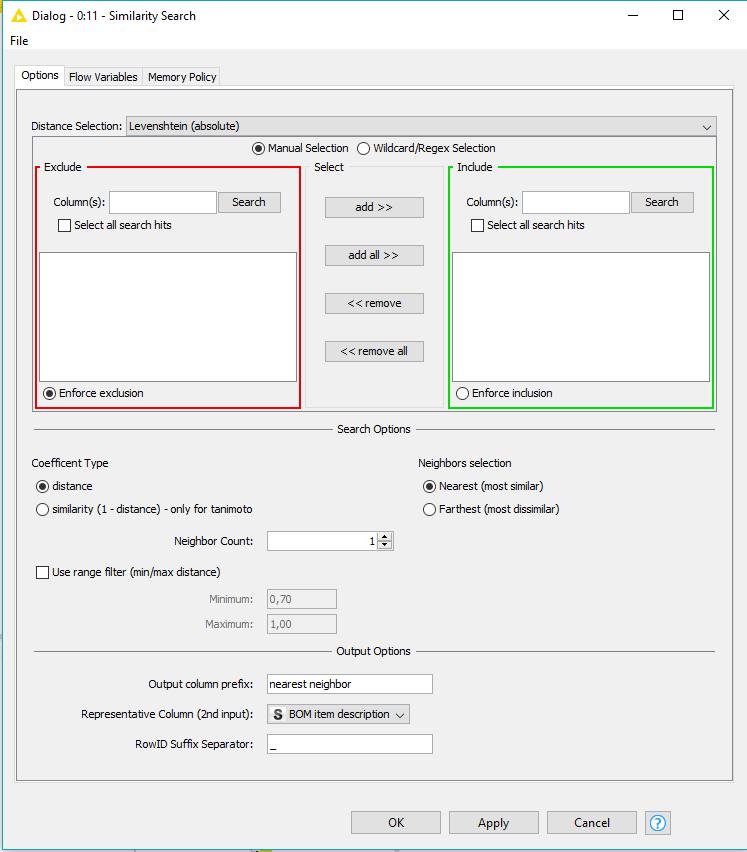 Column Filter:  „Configure…“ : Shows input columns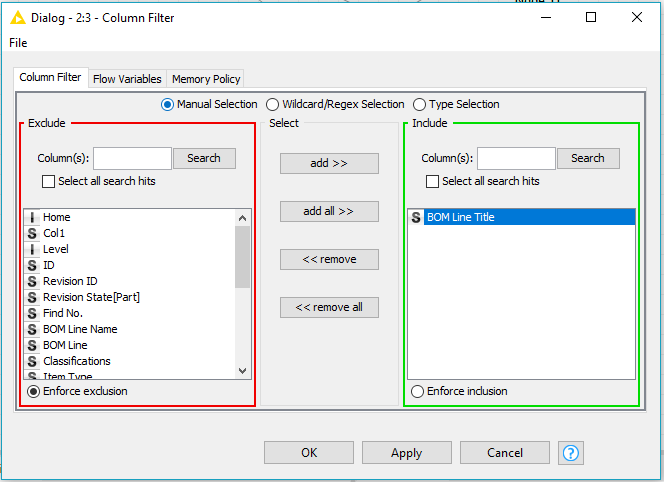 String Matcher:  „Configure…“ : Shows input columns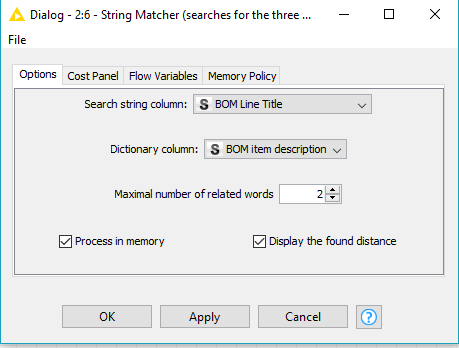 